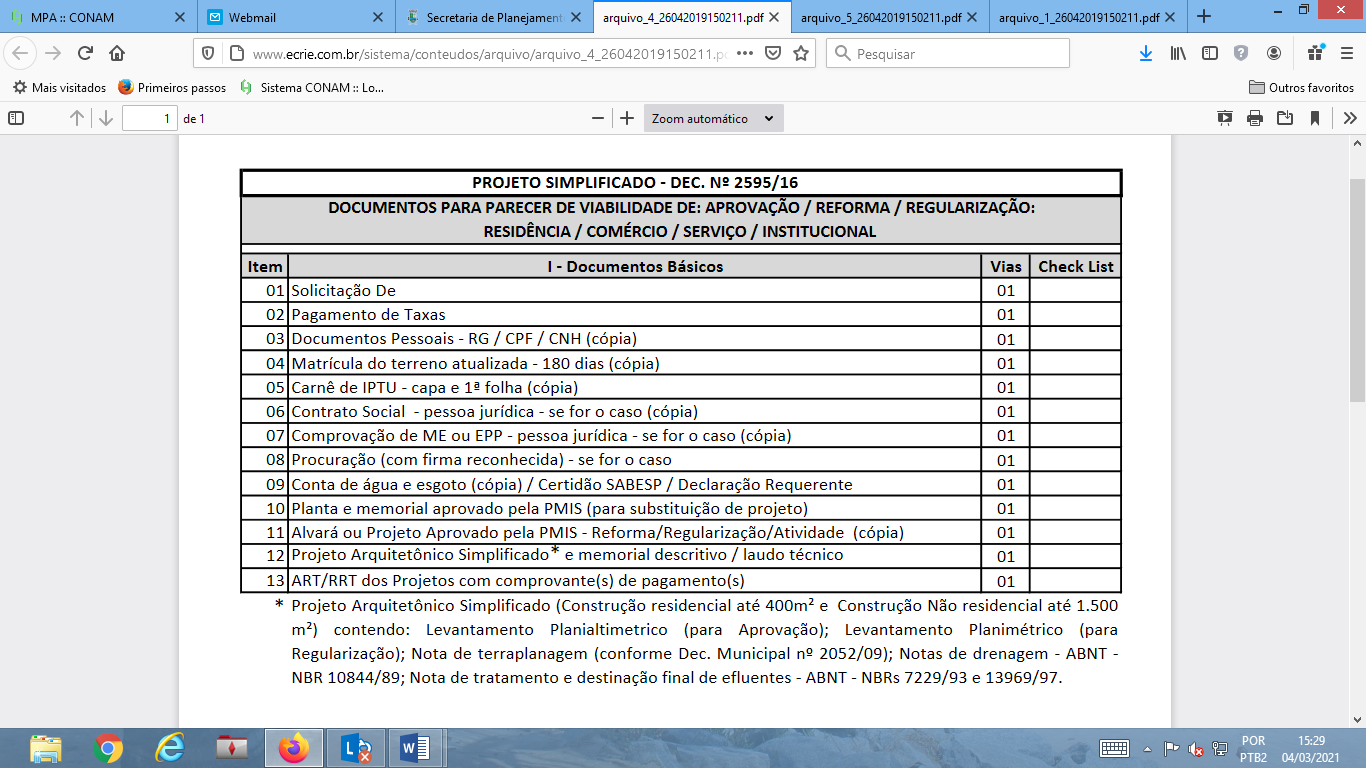 * Projeto Arquitetônico Simplificado; Levantamento Planialtimetrico (para Aprovação); Levantamento Planimétrico (para Regularização); Nota de terraplanagem (conforme Dec. Municipal nº 2052/09); Nota de drenagem – ABNT – NBR 10844/89; Nota de tratamento e destinação final de efluentes ABNT – NBRs 7229/93 e 13969/97